КОНТРОЛЬНАЯ 1Задание 1Отметьте правильный ответСоответствие линий и точек для  1:. 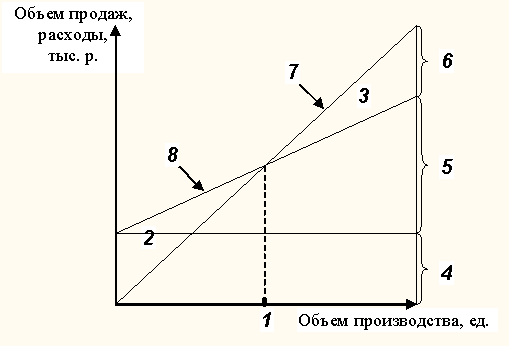 точке безубыточности  кривой изменения объема продаж  зоне прибыли  общим расходам  постоянным расходам  переменным расходам  зоне убытковЗадание 2Отметьте правильный ответСоответствие линий и точек для  2:зоне убытков  точке безубыточности  кривой изменения объема продаж  зоне прибыли  общим расходам  постоянным расходам  переменным расходамЗадание 3Отметьте правильный ответСоответствие линий и точек для  3:зоне прибыли  зоне убытков  точке безубыточности  кривой изменения объема продаж  прибыли до уплаты налогов  общим расходом  постоянным расходом  переменным расходомЗадание 4Отметьте правильный ответСоответствие линий и точек для  4:постоянным расходам  зоне прибыли  зоне убытков  точке безубыточности  кривой изменения объема продаж  прибыли до уплаты налогов  общим расходам  переменным расходамЗадание 5Отметьте правильный ответСоответствие линий и точек для  5:переменным расходам  зоне прибыли  зоне убытков  точке безубыточности  кривой измененеия объема продаж  прибыли до уплаты налогов  общим расходамЗАДАЧА 1. Проведите сравнительный анализ безубыточности двух предприятий с существенно различной структурой издержек. Сделайте выводы. Решение:Компания Х:
 Руб.	Выручка650 000 540 000	Суммарные затраты450 000	Переменные затраты	Nбез	Постоянные затраты90000		Шт.0                                    600                                       1000Vед=650 000 / 1 000 = 650 руб/шт.Nбез = 90 000 / (650 - 450) = 450 шт.Точка безубыточности равна 450 шт. При данном объеме производства у предприятия нет ни убытков, ни прибыли. Выручка в этой точке в сумме 292 500 руб., как раз достаточна для возмещения постоянных затрат и переменных затрат. Таким образом, при объеме свыше 450 шт компания Х получает прибыль, а при меньшем объеме получит убытки.Компания У: Руб.	Выручка650 000 540 000	Суммарные затраты	Постоянные затраты390 000	Nбез150 000	Переменные  затраты		Шт.0                                    780                                       1000Vед=650 000/1 000 = 650 руб. /шт.Nбез = 390 000 / (650-150) = 780 шт.Точка безубыточности равна 850 шт. При данном объеме производства у предприятия нет ни убытков, ни прибыли. Выручка в этой точке в сумме 507 000 руб., как раз достаточна для возмещения постоянных затрат и переменных затрат. Таким образом, при объеме свыше 780 шт. компания Х получает прибыль, а при меньшем объеме получит убытки.ЗАДАЧА 2. Проведите более обстоятельный анализ риска в рамках анализа безубыточности с помощью, так называемого операционного рычага. Определите, к чему приведет 10% увеличение объема продаж для каждой из рассмотренных компаний?ОРX = 150 / 100 = 1,5ОРY = 250 / 100 = 2,510-ти процентное увеличение объема продаж приводит в случае компании X к увеличению прибыли на 15 %, а в случае компании Y - на 25 %, в данном случае предпочтительнее структура затрат компании Y. Компания XКомпания YВыручка, руб.650 000650 000Переменные издержки, руб.450 000150 000Постоянные издержки, руб.90 000390 000Чистая прибыль (убыток), руб.110 000110 000 Объем производства, шт/год 10001000 Компания XКомпания YВыручка, руб.300 000300 000Переменные издержки, руб.150 00050 000Постоянные издержки, руб.50 000150 000Чистая прибыль (убыток), руб.100 000 100 000